REV Project Jet Ski ChargingFlip the rotary switch. 
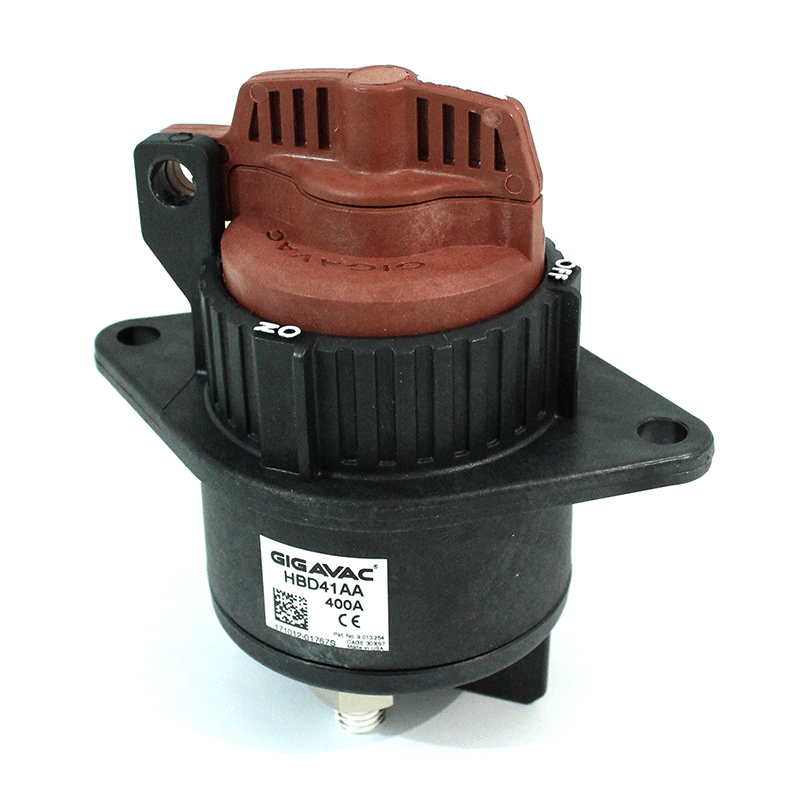 Flip the 12V switch (it is labelled for you, the top one)Insert the deadman key.Flip the charge switch on (labelled for you)Remove and re-insert the deadman key.Doublecheck that the Jet Ski is now in charge mode by looking at the ZEVA monitor, which should have a blue banner that reads “EVMS: Charging” at the top. 
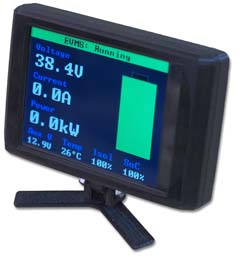 Plug in the charger, which will audibly start if everything has been done correctly.Once charging is finished, the Jet Ski will beep and the charger will automatically stop.Flip all the switches off (Rotary switch, 12V switch, charge switch), then remove the deadman key and return it to the safe.